Č.j.: ZSPOLS          /24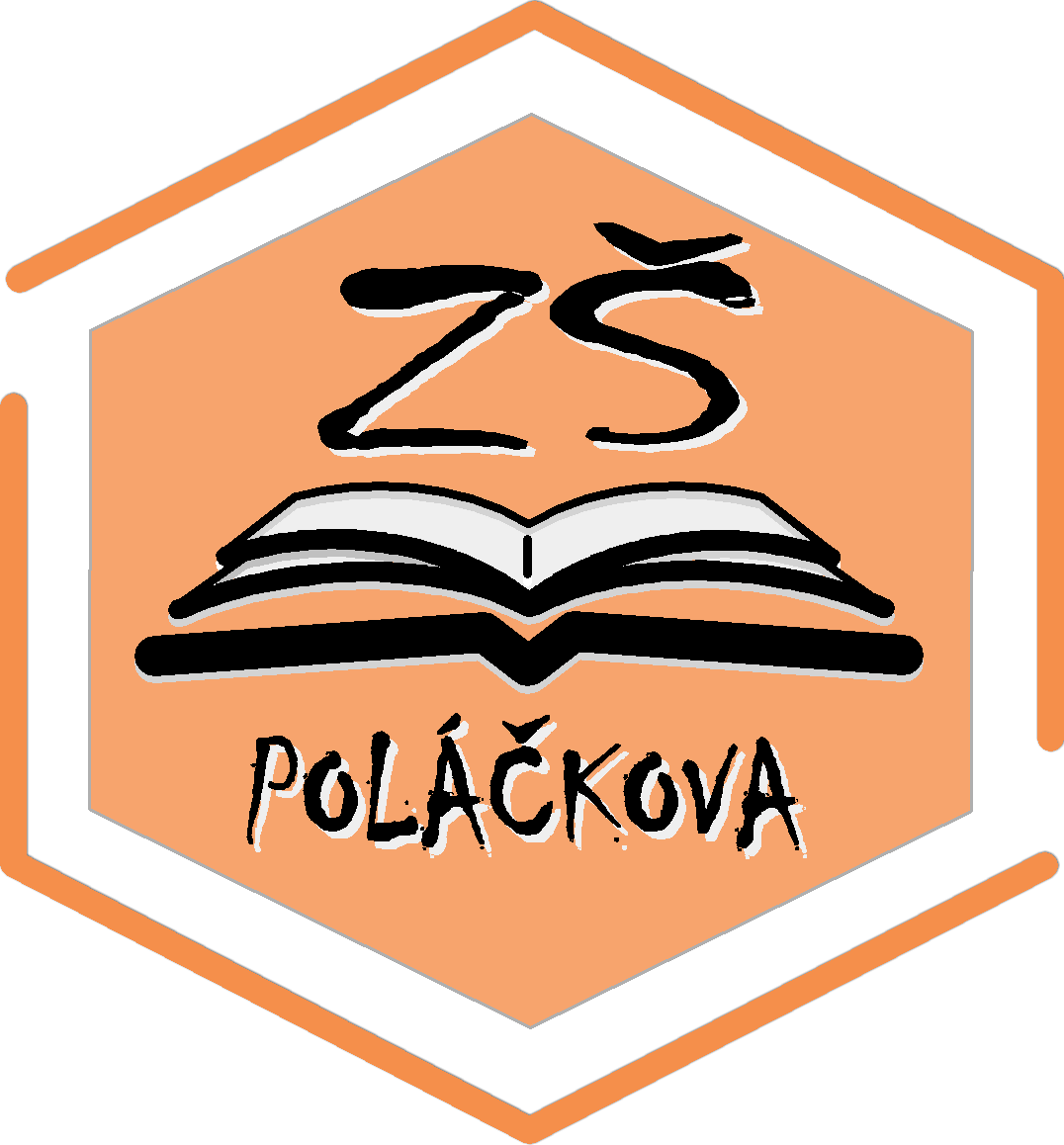 Základní škola, Poláčkova 1067, 140 00 Praha 4 – KrčIČO:  61384755,  tel./fax: 241 442 259,  www.zspolackova.cz,  e-mail: skola@zspolackova.czID dat. schránky :  junqiacŽÁDOST O PŘIJETÍ K ZÁKLADNÍMU VZDĚLÁVÁNÍ1. Zákonný zástupce dítěte:Příjmení, jméno, titul:Datum narození:Adresa trvalého bydliště:Adresa pro doručování písemností, není-li shodná s místem trvalého pobytu (uveďte i PSČ):Kontaktní telefon:E – mail:						Datová schránka:2. Ředitel školy:Příjmení, jméno, titul:			Ing. Tomáš Červinka. MBAŠkola: 					Základní škola, Praha 4, Poláčkova 1067Žádám o přijetí svého syna / své dcerydo Základní školy, Praha 4, Poláčkova 1067 k plnění povinné školní docházky ve školním roce 2024 – 2025.Příjmení, jméno dítěte:Datum a místo narození:                                                                         Rodné číslo:Adresa trvalého bydliště:Žádost včetně uvedených příloh odevzdá zákonný zástupce u zápisu do 1.tříd, nejpozději však do 30. 4. příslušného školního roku ředitelství ZŠ Poláčkova 1067, Praha 4 buď osobně (10. -11.4.2024), datovou schránkou, e-mailem s elektronickým podpisem nebo poštou.Prohlašuji, že níže uvedené údaje jsou pravdivé a jsem si vědom/a důsledků, které by z úmyslně uvedených nepravdivých údajů plynuly.S   žádostí o přijetí k základnímu vzdělávání souhlasí oba zákonní zástupci a dohodli se, že záležitosti spojené s přijetím k základnímu vzdělávání bude vyřizovat výše uvedený zákonný zástupce.Byl  jsem poučen o možnosti odkladu školní docházky. Informace o správním řízení dle § 36 odst.3  a § 38 zákona 500/2004 Sb., správní řád (nahlížení do spisu, možnost vyjádřit se k podkladům rozhodnutí) po telefonické domluvě s ředitelkou školy.V Praze dne					    Podpis zákonných zástupců: